National Assembly for Wales CommissionAnnual Equality ReportApril 2012 – March 2013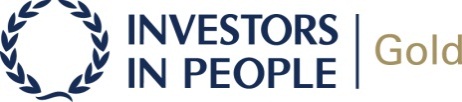 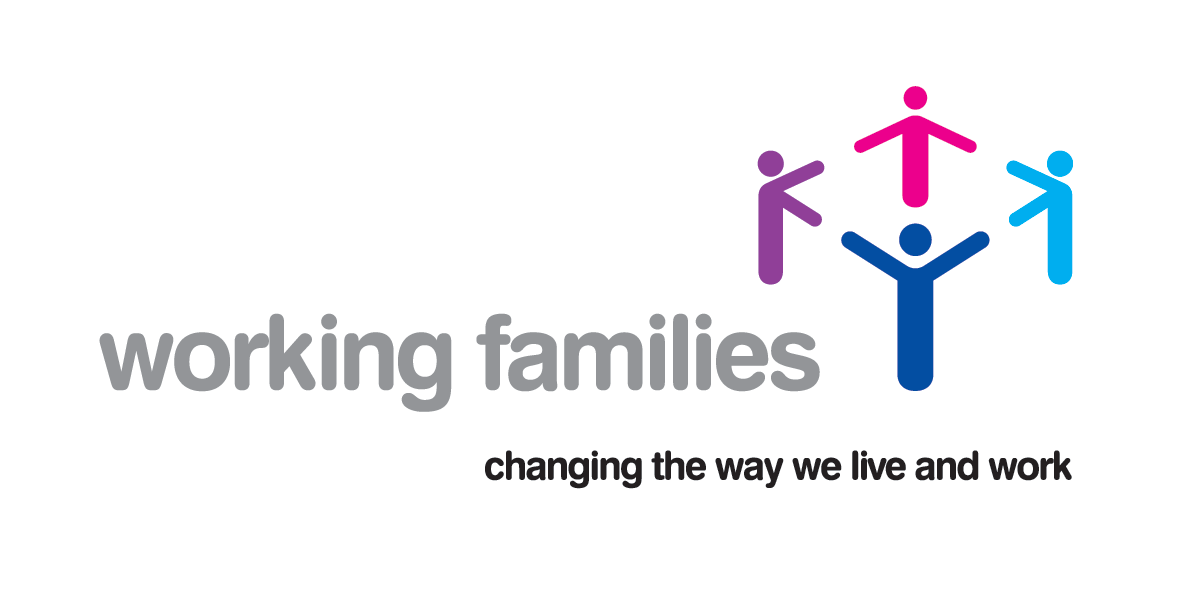 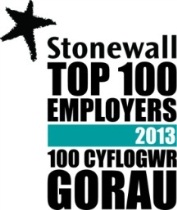 ContentsForewordGlossary of terms01	Reaching out to the public: encouraging and widening public engagement02	The Assembly Commission as an equality of opportunity employer03	Supporting and providing services to Assembly Members and their staff 04	Embedding equality into our organisational management arrangementsAnnex A – Progress on meeting our equality objectivesAnnex B – Workforce equality dataAnnex C – Recruitment equality dataAnnex D – Equal pay review dataForewordWe are delighted to present the first report arising from our Equality Plan 2012-16 which we published in April 2012. The Assembly has always had the principle of equality at the heart of everything it does and we continue to be personally committed to promoting equality of opportunity, fostering good relations and challenging discrimination.The Equality Plan is our vision and strategy for ensuring that access to the Assembly for the people of Wales is as wide as possible and that the staff we employ experience a fair and inclusive workplace. We have identified four priority objectives with a number of corresponding actions which will help us achieve our vision during the period covered by the Plan. The areas are: encouraging and widening public engagement; further developing the Assembly Commission as an equality of opportunity employer; supporting and providing services to Assembly Members and their staff; and embedding equality into our organisational management arrangements.By working hard to achieve our identified actions, this will help us meet our obligations under the Equality Act 2010 and ensure that as an employer and service provider, we have a progressive attitude to equality and deliver tangible outcomes for equality. We also recognise the principle of equality with regards to the Welsh and English Languages as set out in the National Assembly for Wales (Official Languages) Act 2012. Our forthcoming Official Languages Scheme will set out how we ensure equality between both languages.This report reviews the progress we have made to date and where we need to maintain the momentum to progress the more challenging actions. We also share some highlights of our equality work over the last year. We realise we can always do more and of course, we welcome feedback on our efforts.Rosemary Butler, AM, Presiding Officer and Chair of the Assembly CommissionSandy Mewies, AM, Assembly Commissioner with responsibility for equalityClaire Clancy, Chief Executive and Clerk to the National Assembly for WalesGlossary of TermsNational Assembly for Wales – comprised of 60 Assembly Members who are elected to represent the people of Wales, to make laws for Wales and to hold the Welsh Government to account.Assembly Member – elected politicians that make up the National Assembly for Wales. The 60 Members represent the different areas of Wales.National Assembly for Wales Commission (Assembly Commission) – the body which provides property, staff and services to support the Assembly Members. The Commission is chaired by the Presiding Officer and four other Members nominated by the main political parties. Presiding Officer – the Assembly Member nominated by the main political parties to chair Plenary debates and to represent the National Assembly for Wales both in the UK and internationally. Assembly Business – the work undertaken by Assembly Members in the National Assembly for Wales, including plenary debates, committees and constituency work. BSL (British Sign Language) - a method of communication used by deaf people in the UK. EHRC (Equality and Human Rights Commission) – the public body in the UK with the statutory responsibility of promoting and enforcing equality and non-discrimination laws and upholding human rights.   LGBT – lesbian, gay, bisexual and transgender.Accessibility - giving prior consideration to the planning of services and facilities to ensure that all people can engage with the Assembly without facing barriers. For example, providing loop systems or ramps to buildings to allow disabled visitors to access the building or using simple and clear language in our leaflets to help everyone to understand the information we provide. 01	Reaching out to the public: encouraging and widening public engagementThe Assembly Commission is committed to engaging with the people of Wales, both welcoming visitors to our estate and reaching out to communities across Wales. Welcoming Visitors We welcome many diverse groups to the Assembly and host events and exhibitions for external bodies covering a range of topics. From April 2012 –March 2013 we welcomed over 180,000 people to our estate.Our Education Team welcomes children and young people, teachers, undergraduates and lecturers to our unique education suite to learn about the history of the Assembly and how they can interact with the work of the Assembly. The Team holds a range of events linked to the curriculum to influence the democratic awareness of children and young people. Outreach
Our Outreach Teams visit communities, groups and schools across Wales to raise awareness of the Assembly and to gather input into the development of Assembly Business. They attend events held across Wales which offers an opportunity to raise awareness, promote understanding and participation in the work of the Assembly and its business. The teams speak to people and groups who have directly fed into the development of committee inquiries such as the inquiries on apprenticeships, home adaptations for disabled people and participation in the arts. 
Visitors at the Llangollen International Eisteddfod, July 2012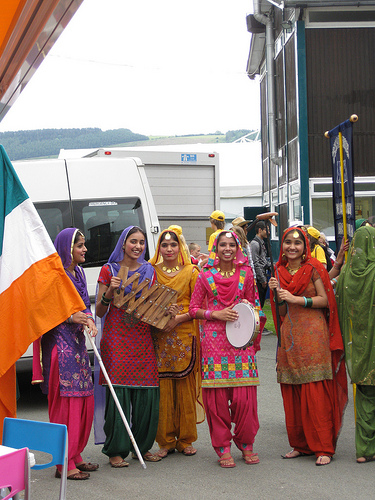 Presiding Officer and Corporate EventsThe Presiding Officer has participated in a number of equality-related events, including welcoming our Olympic and Paralympic athletes to the Senedd, hosting an event celebrating cultural diversity in Wales, speaking on the main stage at Cardiff-Wales Mardi Gras, and giving a keynote speech at the Equality and Human Rights Annual Lecture Wales.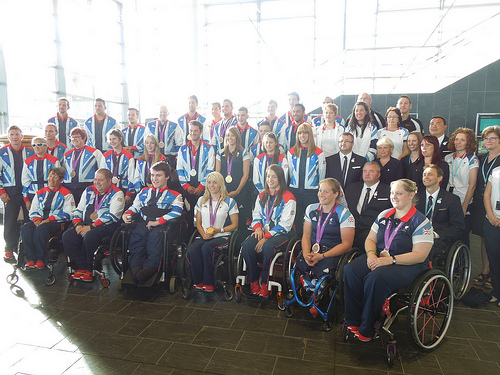 Welsh Olympians and Paralympians Homecoming Event, Senedd, September 2012Providing Services to the PublicThe services that we offer to the public relate to the accessibility of our estate and providing information in an accessible way. Throughout this reporting period we have continued to make improvements in the accessibility of our services, by: undertaking an access audit of our buildings; promoting the availability of information in alternative formats; promoting the use of the Text Relay service to people with a speech or hearing impairment;ensuring Assembly proceedings are accessible;increasing the accessibility of our website; and promoting our accessible facilities and services for visitors. Making Reasonable AdjustmentsWe will always make reasonable adjustments for visitors upon request. This year, we have made adjustments including: providing wheelchairs for visitors, making adjustments to tours of the Senedd such as speaking slowly, clearly and in plain English and plain Welsh, providing seating and rest stops, and providing information in alternative formats. We also have staff trained in British Sign Language (BSL) to welcome BSL-users.Using Social MediaIn this reporting period we have made more use of social media to engage with people. We use Facebook, Twitter, Flickr, YouTube, Vimeo and our blog to promote the work of the Assembly, to encourage participation in Assembly Business and to promote events and to mark celebratory days. We also link to external bodies to raise awareness of equality-related campaigns.Update on Progress 2012-13 (see Annex A for further detail)Action on Hearing Loss: ‘Louder than Words’ Charter Mark
Colleagues across the organisation worked together to achieve the Action on Hearing Loss ‘Louder than Words’ Charter Mark, a best practice charter for organisations striving to offer excellent levels of service for people who are deaf or have a hearing loss. As part of this process, our facilities, communications support equipment e.g. induction loops and working practices were audited for their suitability and access for deaf people and people with hearing loss. Access Audit of the Assembly Estate
An access audit of the Assembly estate has been completed and the Facilities Management Team is taking forward the recommendations of the audit. Examples of the small number of priority one actions recommended include improvements to the Tŷ Hywel ramp and steps.Equality and Diversity Week 2012 
Last June, Equality and Diversity week at the Assembly was marked by a series of daily, awareness-raising blog articles aimed at staff, Assembly Members and the public. The Outreach Team also undertook a series of outreach meetings in Newport and Llanelli to meet with people from under-represented groups and raise awareness about the work of the Assembly.Capturing Front of House information We have established procedures to record equality-related group visits, events, exhibitions and reasonable adjustments to monitor who are using our services. 02	Supporting our Workforce: the Assembly Commission as an Equality of Opportunity EmployerThe Assembly Commission’s ethos is to encourage a working culture that promotes fairness, dignity, inclusivity and respect. We acknowledge the fact that our staff have different experiences and backgrounds and note the value that this diversity of experience brings to the work of the Assembly.We publish workforce profile data, recruitment data and equal pay review data annually on our website. This information is available at Annexes B, C and D respectively.Following a sustained campaign throughout the year, we have significantly increased our staff disclosure rate whereby staff have self-declared equality characteristics on our secure HR IT system. This in turn has provided us with much improved equality monitoring data.Arrangements in place to support staff
The Assembly Commission has a number of policies and initiatives in place which help to promote equality, foster good relations and remove discrimination. These include: Dedicated teams covering Human Resources, Occupational Health, Health and Safety, Equality and the Trade Unions to provide a range of advice and support;A range of supportive workforce policies which include Dignity at Work, Parental Leave, Special Leave and Domestic Abuse. These are impact assessed by our staff networks to ensure they are fair and inclusive;An Employee Assistance Programme which offers a counselling and advice service to staff and their families;Flexible working arrangements where possible, to allow staff to find a working pattern that suits their needs;Annual Display Screen Equipment (DSE) assessments;A large variety of learning and development opportunities and online resources are available for staff. These include: induction training, e-learning, factsheets, attendance at conferences and seminars, British Sign Language Training and secondment opportunities;The existence of staff networks: we have OUT-NAW for LGBT staff and Embrace for disabled staff. The purpose of the networks is to support colleagues and provide advice on issues that may affect people from these groups. Two new networks have been established – see update on progress;Regular staff surveys, including a specific LGBT staff survey;An annual Equality and Diversity week for staff, Assembly Members and the public to highlight and raise awareness on different equality issues; andRegular awareness-raising initiatives on equality–related themes to inform staff and Assembly Members. A monthly, bilingual equality bulletin is circulated to staff and Assembly Members which lists relevant news, events and consultations.External Recognition
As an organisation, we have received the following external recognition for our commitment to our staff and we have been:awarded the Gold Standard for Investors in People for the second time;ranked 26th in Stonewall’s Workplace Equality Index. This index benchmarks LGBT-friendly organisations from across the UK by assessing a range of criteria; listed as one of the top ten UK family-friendly employers by the Top Employers for Working Families Organisation; and awarded the Action on Hearing Loss ‘Louder than Words’ Charter Mark. 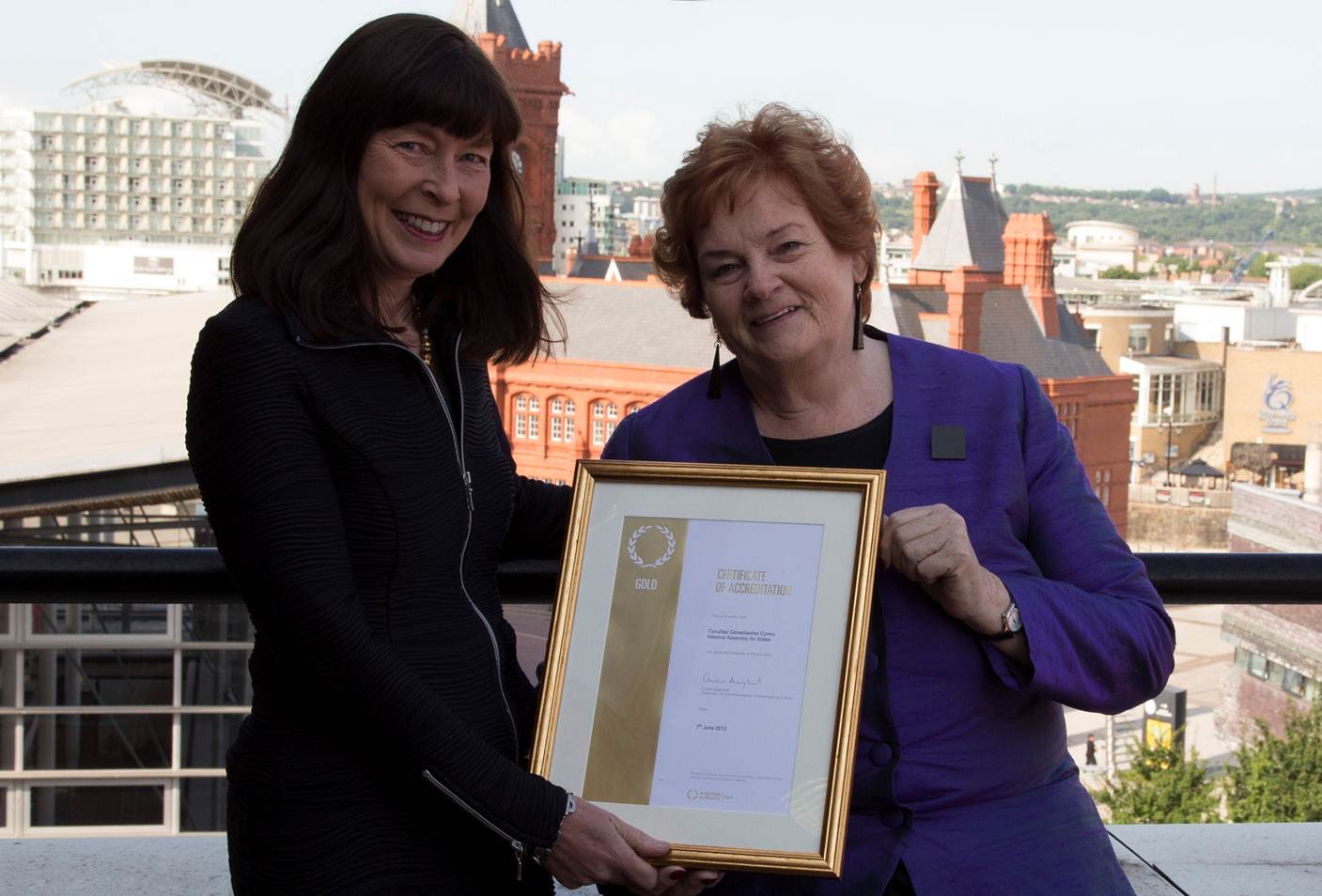 Chief Executive and Clerk of the Assembly and Presiding Officer in receipt of the Gold Standard Investors in People CertificateSharing Best Practice
Members of staff have also shared best practice and experiences with groups of external organisations, most notably:The Equality Manager sharing the Assembly’s experiences of staff equality training at Stonewall Cymru’s Annual Conference; andThe Head of HR attending Chwarae Teg’s seminars on ‘Work-Life-Balance’ and sharing the Assembly’s policies and experiences in realising this.Update on Progress 2012-13 (see Annex A for further detail)Rollout of Online Equality Training
All staff have completed a mandatory online equality training course. The course includes an introduction to equality rights and responsibilities and provides advice on dignity at work issues and delivering effective customer service. We are currently adjusting the content to meet the requirements of Assembly Members and their staff.New Staff Networks
Two new Staff Networks have been launched. The women’s network, ‘INSPIRE’, launched in September 2012, is looking at gender equality and issues affecting women and men in the workplace. The first meeting of the network for Black and Minority Ethnic staff and Members took place in March 2013 to support BME staff in the workplace and promote race equality.Apprentice Scheme
In September 2012, the Assembly Commission welcomed four new apprentices as part of the workforce. The fifteen-month pilot scheme was introduced to recognise the potential of young people in the workplace. The four apprentices are embarking on a structured training programme which will result in the achievement of a National Vocational Qualification (NVQ).Work Experience
In order to prepare for the Apprentice Scheme, the Assembly Commission decided to offer the project officer post to a person from an under-represented group on an outreach work placement. A suitable candidate was found via the Cardiff South Enterprise Centre for a year’s placement.Staff Monitoring
There has been a significant increase in disclosure rates for staff equality data, which is due to regular communications to staff and regular automated messages to staff via the HR IT system.Equality and Diversity Week 2012 
Staff, Assembly Members and their staff were offered the opportunity to find out more about equality issues during Equality and Diversity Week 2012. Various awareness-raising events such as the mental health awareness event and the ‘Meet the Networks’ event brought people together to discuss issues and generate ideas.  A series of Assembly equality-related blog articles were produced to raise awareness of staff and members of the public.03	Supporting Members, their staff and Assembly BusinessThe Assembly Commission continues to support Assembly Members and their staff to ensure that their needs are met and that we enable them to effectively communicate and engage with a diverse range of people.Promoting Equality to MembersWe provide Assembly Members with a range of equality-related information and support, including:Factsheets related to their roles and responsibilities under the Equality Act 2010Monthly equality bulletins highlighting news, publications, consultations and eventsProviding Members with an Access Fund to deliver reasonable adjustments Providing equality-related training to Members and their staff Opening our staff support networks to Members and their staffHealth and Safety assessments and Personal Emergency Evacuation Plans are available to Members and their staffBuilding Equality into the work of Assembly Members Assembly Commission staff provide information and support to ensure that Members consider equality issues and engage with a broad range of people when developing Assembly business. Our Outreach Teams work with a range of representative and community groups across Wales to gather input into Assembly Business, such as committee inquiries.  Our Research and Committee Teams work with Members to include a broad range of groups and individuals in the consultation exercises for Assembly committee inquiries and develop research material related to equality.  The Petitions Committee, for example has also raised awareness of the Assembly’s petitions system by accompanied the Assembly’s outreach bus to the Royal Welsh Show and attending the Cardiff Multicultural Mela.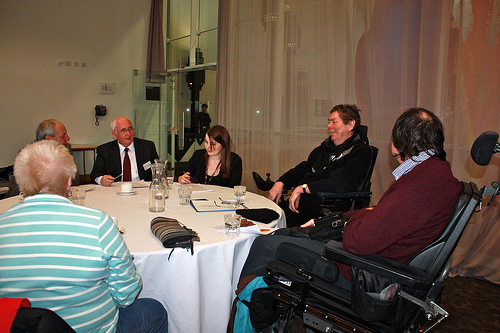 Home Adaptations Inquiry engagement event, February 2012Reasonable AdjustmentsAssembly Members and their staff receive advice and guidance with regards to reasonable adjustments. The Access Fund is available to fund these requirements.Update on Progress 2012-13 (see Annex A for further detail)Access Fund
The Access Fund was established in 2012 so that reasonable adjustments could be put in place to better facilitate engagement between Members and their constituents and to support disabled Members and their staff. 04  	Embedding Equality into Organisational ManagementMonitoring and Reporting
Progress on actions is monitored regularly throughout each year with Heads of Service and an equality report is published annually. Procurement
Equality considerations form part of the sustainability risk assessment at the beginning of the procurement process and at the pre-qualification process. Our work on social responsibility has seen us consider the supply chain for goods and we have ensured that the living wage is paid to our contractors working on-site.Equality Impact Assessment
We impact assess HR policies on a routine basis with input from our staff networks and Trade Unions. We have identified the need to develop a more systematic approach for across the whole organisation and are currently considering a best-fit approach.Update on Progress 2012-13 (see Annex A for further detail)Annual Equality Report
This first report under the Equality Scheme 2012-16 has been considered by the Management Board and the Assembly Commission prior to publication.Equality Impact Assessment
A discussion paper for policy and decision-making staff will be circulated prior to the end of the Summer term.National Assembly for Wales Commission: Annual Equality Report 2012-2013 Annex A: Progress on Achieving Equality Objectives Priority Objective One: Encouraging and Widening Public EngagementPriority Objective Two: Assembly Commission as an Equality of Opportunity EmployerPriority Objective Three: Supporting Assembly Members and their StaffPriority Objective Four: Embedding Equality into Organisational ManagementAnnex B: Workforce Data by Equality Strand (as at 31 March 2013)
Our staff are encouraged to self-declare their equality information on our HR IT system and the statistics in this section are those that have been volunteered by staff and reflect the period March 2012 – April 2013. Our staff structure is organised as:Table 1: Workforce Equality Statistics by Gender, Ethnicity, Disability, Sexual Orientation and Religion/Belief
 Disclosure rate refers to the percentage of staff that has self-disclosed their status on our HR system. % refers to staff from that particular grade.* Christian, Roman Catholic, Church in Wales, Church of England** Agnostic, Atheist, Hindu, Humanist, Muslim, Rastafarian, Sikh, Other*** Data combined to ensure confidentiality and compliance with Data Protection Act 1998Table 2: Age group and gradeTable 3: Full-time and part-time status by gender and gradeAnalysisGender
The overall figures in table 1 demonstrate an even gender balance in the organisation. Women make up 51.1% of the workforce. Exactly half of the senior management team are women. Women constitute 50.9% of our top three grades and 61.4% of our Management Grades. No member of staff has identified as transgender.Looking at individual grades there are some differentials:67.9% of staff employed at TS level are men. This can be explained because a large number of TS posts are situated in the Front-of-House Security Team, a high proportion of staff in this grade within the team are men (54). Recent recruitment exercises have attempted to attract more women into these roles. Outside of security, 50.9% of staff at TS level are women.There is a prevalence of women at the M2 level –this can be explained because many of these posts are held by women in translation posts.Ethnicity
Disclosure rates were 94.4% in 2011 and increased to 96.5% in 2012.5.3% of our workforce is made up of BME men and women, compared to 8.5% in the Cardiff travel to work area.70% of BME staff employed by the Assembly Commission are employed at Team Support level. A BME staff network has been established and there is the potential to consider issues around progression, learning and development and attracting BME people to apply for jobs.Age
The data shows that 50.5% of our workforce fall within the ages of 25-40. 6.1% of our staff are under 25. 23.0% of the workforce is over the age of 50.Disability 
Disclosure rates were 62.2% in 2011and increased to 93.9% in 2012.10.4 % of our workforce has declared a disability. 41% of staff who declared a disability are employed at Team Support Level. The Census 2011 asked whether day-to-day activities were limited: a lot; a little; or not limited.  On the Census 2011 form, in Cardiff, 6.4% of the working age population stated their day-to-day activities were limited a lot, and 7.2% a little.  This definition is not necessarily comparable with figures in the previous tables.  Embrace is our network for disabled staff and acts as a sounding board for disabled staff to raise issues that might affect them in the workplace.Sexual Orientation
Disclosure rates were 28.7% in 2011 and increased to 77.0% in 20123.5% of our workforce identified as LGB. Our LGBT staff network, OUTNAW, provides support to LGBT staff and acts as a sounding board for issues that might affect LGBT people in the workplace.Full and Part-Time Status
36 women, (18.8% of our female staff) work part-time compared to 14 men, (7.7% of our male staff). 13.4% of all staff work part-time formally. Other staff also work flexibly: working compressed hours, working from home and term-time working. Data shows that E-1 staff and senior staff work full-time. Staff at these levels are able to take up flexible working opportunities such as working from home and compressed hours etc.36 women and 14 men work part-time.Maternity Leave and Returners16 women returned from Maternity leave between 1 April 2012 and 31 March 2013. Of these, 9 returned on the same basis as before, 6 went from full-time to part-time and one part-time member of staff made a further reduction in her hours.None of our grievance or dismissal cases involved staff behaviour related to a protected characteristic.No complaints about discrimination or other prohibited conduct were received from staff.Annex C: Equality Recruitment Statistics April 2012 – March 2013 (statistics are for external recruitment schemes and include internal applicants)	Age GroupsGender Reassignment	Disability	Guaranteed Interview SchemeEthnicitySexSexual OrientationReligion/Belief*   includes Roman Catholic, Church in Wales and Church of EnglandAnalysis of the data shows:Age – Applicants aged over 50 are less likely than those under 50 to be successful at sift. Despite constituting 12.6% of all applicants, over 50s have a 2.2% success rate from application to job offer, with no jobs being given to those aged over 55.Disability –Disabled applicants make up 6.1% of all applicants, including those who did not specify on the form. These disabled applicants have a 6.8% success rate, compared to a non-disabled applicant success rate of 4.0%. Of the 32 jobs, 9.4% of them went to person who categorised themselves as disabled.Ethnicity –No people were employed during this period who  identified themselves as Black or Minority Ethnic (BME), out of 44 applicants, 6 were successful at sift. The success rate for applicants categorising themselves as white was 4.4% from application to job offer.  We will undertake some further analysis as to what jobs were applied for by BME people and the arrangements for advertising to be able to decide what action might be required.Sex – Although women make up only 35.9% of applicants who specified their gender, their success rate is higher than that of men: for women it is 5.0%, for men it is 3.5%.Sexual Orientation – Of the 32 applicants who declared their sexuality as either lesbian, gay, bisexual or other, 4 were offered a job – a success rate of 12.5%. A total of 82.9% of applicants declared their sexuality as heterosexual with a success rate of 3.7%.Religion / Belief – The majority of people who declared a religious belief were Christian. 11 of these were offered a job with a success rate of 4.0%. A total of 25 applications came from people who follow a minority religion. None of these people were offered employment.  However, 14.0% chose not to or did not reply to this question.Annex D – Equal Pay Review (as at March 2013)IntroWe undertook an Equal Pay Review based on salaries in payment as at 31 March 2013 and identified where gender differentials may exist.Whilst the analysis suggests that the median basic salary for female employees is 45.5% ahead of that of male employees and the median total salary for female employees is 31.6% ahead of that of male employees, this is explained by the fact that the Assembly Commission has a disproportionately high number of male employees in the lowest paid Team band. This is a consequence of that fact that almost half of this grade (49.5%) is comprised of the Security Team, the majority of which are men. We have aimed to reduce the disproportionate male/female split within the service area but success in resolving this is gradual.When considering differences on a grade-by-grade basis, no grade has a difference in median total salary of more than 5.9%. This difference (5.9%) in the M-3 grade is largely due to the length of service of the individuals and the increased number of male staff receiving the ICT Operational Allowance. We have also undertaken a comparison of part-time salaries with their full-time equivalents. This has shown that part-time female employees earn higher full-time equivalent salaries than full-time male employees.Gender AnalysisAll StaffTeamM-3M-2
M-1E-2E-1Chief Executive and DirectorsAll ManagersFull-time versus part-time employeesCase Study - Attendance and Behaviour InquiryThe Outreach Team conducted 19 focus groups with 181 young people between 9 – 21 years old from 17 different schools and organisations across Wales on the issue of attendance and behaviour, for the inquiry held by the Children and Young People Committee.Case Study – Women in Public LifeThe Presiding Officer hosted a series of regional seminars across Wales aimed at increasing women’s participation in public life. These culminated in a conference in Siambr Hywel that offered practical solutions to overcome the barriers to participation. Actions from the conference have been progressed, including a series of lectures featuring inspirational women from traditionally male-dominated spheres.Case Study – International Day Against Homophobia and Transphobia (IDAHO)To mark IDAHO 2012 and to support Stonewall’s ‘It Gets Better’ anti-bullying campaign, 17 Assembly Members, including the Presiding Officer, along with the Chair of the OUT-NAW LGBT staff network, filmed messages of support to raise awareness around tackling homophobic and transphobic bullying. The videos were uploaded on the Assembly’s website and blog. Case Studies – Reasonable Adjustments: Staff Testimonials“Thanks for your (Health and Safety Team) continued support and empathy towards my situation. It has made it easier for me to come to work”.“I am now using the ergonomic chair, which I find is having an amazing impact on my back and spine…the whole of my back feels ‘stronger’ since using the chair”.A member of staff who uses a hearing aid has been provided with a personal listener to enable them to participate in and contribute to meetings and Assembly proceedings and has reported that this has helped them enormously to manage their hearing loss.Case Study - Apprenticeships InquiryOur Outreach Team interviewed 43 people including employers, apprentices, colleges and training providers, to produce a video which was shown to the Assembly's Enterprise and Business Committee and used to scrutinise the Deputy Minister for Skills. Chair of the Enterprise and Business Committee, Nick Ramsay AM, said: "This video shows exactly what people think about apprenticeships and what can be done to make them more attractive for young people. For us as an Assembly committee, it was a novel and effective way of canvassing people’s views for our inquiry.”Case Study – Research BriefingsThe Research Service works closely with the Equality and Human Rights Commission (EHRC) on a regular basis, which helps researchers from different subject areas to keep up to date on legislation and forthcoming issues. The EHRC have contributed to several inquiries and have provided advice on a wide range of issues.Case Study -  Home Adaptations InquiryMore than 20 members of the public from various backgrounds across Wales participated in a roundtable discussion with Assembly Members at an event to discuss the issue of home adaptations for disabled people. Tony Hawkins of Ceredigion, and representative of Disability Action Group Wales found that “these sorts of sessions…are one of the few opportunities that people have, especially disabled people, to speak first hand to the people who are going to make decisions or are in a position to change things. What was so interesting about this session, was that all of the issues that came out of it were from people across Wales, because we are all representatives of different areas, there were common themes”.Case study – Access FundThe Fund has been used for community language translation for constituents’ correspondence, provision of specialist equipment, minor modifications to office entrances such as handrails and ramps and communications support for the Cross Party Group on Deaf Issues. Each of these examples demonstrate how reasonable adjustments can improve engagement with all parts of our community.ActionsTarget / Review dateLead ResponsibilityUpdate - March 2013Review written outputs to ensure people understand the role of the Assembly and Assembly MembersSeptember 2013Head of CommunicationsOn-going. We are developing:a series of Members’ ‘Pocket Guides’ which provide a biography and contact details for AMs; anda series of new publications focused on the Assembly background and business. All new publications developed in accordance with guidance on accessible formats. Focus on engaging grass roots and diverse groups in our engagement and consultation strategiesApril 2013Head of CommunicationsThe Outreach Team works with many groups and organisations across Wales promoting ways of engaging with the Assembly through events, focus groups and taking part in consultations. The Team works with Committee and Research Services to target hard to reach groups on a regular basis, most notably in recent inquiries on Attendance and Behaviour, Participation in Arts, Home Adaptations, Smoke-free Premises and Integrated Public Transport.Consider how we provide hard copy information in a range of community locationsApril – September 2013Head of CommunicationsPilots to distribute committee information in local community locations: the recent committee inquiry into the Human Transplantation (Wales) Bill. We: contacted health boards and libraries across Wales to promote the inquiry and urge people to have their say.        - an explainer leaflet and poster was distributed     to 283 libraries, 33 hospitals and 254 doctors’ surgeries during the consultation period. We continuously review public-facing publications, and are developing templates which allow staff from across the Assembly to produce publications in more flexible ways. Develop our use of social media to reach diverse groups September 2013Head of CommunicationsMajor review of the Assembly’s use of social media currently underway. Pilot for integrated health social media feed conducted May-June 2013. Promote Outreach work through social media, local media and local contacts September2012Head of CommunicationsAll outreach activities are promoted online via the Assembly blog, circulated to relevant local organisations and interest groups to urge them to promote the blog with their contacts online.A database of online contacts has also been developed to help streamline the process of promoting outreach activities. Work closer with Members and the Presiding Officer to promote public engagementApril 2013Head of CommunicationsThe Outreach Team is developing a communications template to update Members of events and we will continue to promote the summer shows programme to Members to seek their involvement. Assess the feasibility of undertaking a further Step Up Cymru mentoring scheme September 2013Equality ManagerThe Presiding Officer is working with partners to develop a scheme to encourage more women into public life. Develop and promote a cross-Wales programme of events related to promoting equalityApril 2013Head of CommunicationsThe Outreach and Events Teams meet regularly with the Equality Team to ensure that Assembly-led events are open to all audiences, that we also meet with a range of diverse groups and that equality events are always considered as part of the summer event programme. This has led the Assembly to attending the Cardiff-Wales Mardi Gras and Cardiff Multicultural Mela. Plans are in place to review the range of events that we attend across Wales.Events were held in Newport and Llanelli promoting equality as part of the Assembly’s Equality and Diversity week in June 2012. Equality groups are regularly invited to workshops or events that the Outreach Team is organising in the regions. Undertake an access audit of the Assembly Estate and prioritise actionsJune 2012Head of Estates and FacilitiesAccess Audits have been completed across the Assembly estate. Actions will be reviewed and taken forward as appropriate. Create signage outside the Senedd to welcome visitors and to promote services and facilitiesApril 2013Head of Estates and FacilitiesOur signage review is on-going and will be informed by the issues raised in the access audit. Options will be produced and signs will be in place by Summer 2013.Undertake monthly maintenance checks of accessible servicesSeptember 2012Head of Estates and FacilitiesWe regularly check our equipment, such as hearing loops and adult Changing Places facility and rectify any issues raised.Review our publications brand to identify and prioritise actions to address any barriers to accessApril to September 2013Head of CommunicationsReview of Assembly brand has been completed.Recommendations regarding changes to our style guide and writing guidelines as well accessibility guidelines have all been reviewed and will be promoted to staff with the approval of Management Board. A suite of templates to ensure consistency of their applications has already been put in place. We continuously review public-facing publications and have been working to develop templates which allow staff from across the Assembly to produce publications in the most accessible way. Templates are designed to ensure formatting which is inaccessible is avoided. Our Publications Team work with colleagues in the Equality Team to ensure that our publications remain accessible. Develop a new introductory publication in a range of accessible formats and languagesSeptember 2013Head of CommunicationsA new suite of publications is being developed, which will give us a mix and match approach to our information provision. As we develop the core suite, we will seek to provide them in a range of formats and languages. Provide plain language training to staff April 2013Head of HR training, We have run an introductory effective writing course for staff and a more in-depth writing skills course. We have also produced as writing style guide to ensure readability and consistency.Undertake an access audit of our website and prioritise actionsApril 2013Head of CommunicationsLast audit conducted September 2012. Next audit due when the website is reviewed over 2013-2014.Develop outreach work to increase committee engagementApril 2013Head of Communications Committee consultation programme – ongoing. New programme to raise awareness of the legislative process linked to the Welsh Government’s legislative programme – to be launched September 2013. Use a checklist to ensure accessibility of  venues booked across Wales September 2012Head of Assembly Committees, Head of Chamber and Legislation Service, Head of CommunicationsAccessibility is a priority when booking external venues and a checklist is used to ensure all considerations are taken to account before booking a venue. Teams consult with the Equality Team for advice when necessary.Promote relevant debates to representative groupsApril  to September 2013Head of CommunicationsTo be taken forward as part of our online promotion strategy – to be completed September 2013.Promote petitions to diverse groups through outreach and communicationsApril 2013Head of CommunicationsThis is routinely done in a cross-cutting way through outreach activities, summer shows, social networking activities and publications promoting petitions. Staff supporting our Petitions Committee attended the Cardiff Multicultural Mela to promote the petitions. The Team has also started to record where petitions originate and to analyse the equality background of petitioners.Review processes to identify and remove barriers to engagement and involvementApril 2013Head of Assembly Committees, Head of Chamber and Legislation Service, Head of CommunicationsWe continue to review our engagement processes to ensure that people can access our services and be involved in Assembly Business. We make reasonable adjustments when necessary to ensure that we remove barriers for people when accessing our services and information. A barrier to engagement continues to be awareness of the Assembly and the work of Assembly Members. For this reason, our Outreach, Media, Publications, Front of House and Education teams engage with thousands of people each year.Review and update database of equality groups for consultationsApril 2013Head of Assembly Committees, Head of Chamber and Legislation Service, Head of Research ServiceWe work with relevant representative bodies at the planning stages of committee inquiries who put us in touch with relevant individuals and groups. For example, during a recent event for the inquiry into Home Adaptations, we contacted Taff Housing, Learning Disability Wales, British Association of Occupational Therapists Wales, Cardiff Accessible Homes, Tai Pawb, Age Cymru, Disability Wales and Shelter Cymru, who were able to provide us with participants to the event.Produce a toolkit of ways of conducting inclusive consultationsApril 2013Head of Assembly Committees, Head of Chamber and Legislation Service, Head of Research ServiceCompleted January 2013. The Communications toolkit outlines various types of consultation activities, which are used and then evaluated. At the beginning of each project, we test materials and engagement proposals with relevant representative bodies at the very beginning. Audit the use of the Assembly estate as an event venue by diverse groupsApril 2013Head of Front of House Monthly reports are prepared and delivered to the Equality Team outlining the events, exhibitions and visitors to the Assembly. These will be analysed to monitor the diversity of groups using our estate.Review current event guidance to include information on accessibility to third parties holding events here by sharing our accessible publications guidanceSeptember 2012Head of Front of House Our event booklet has been updated to include access issues. This is shared with services users and can be found on our website.Ensure access issues are considered for events through equality impact assessments September 2012Head of Front of House Events, Head of Corporate EventsAccess considerations are built into the planning stages of events, making reasonable adjustments when necessary. Promote the availability of tours and visits to diverse groups April 2013Head of Front of HouseWe promote the availability of tours and visits to diverse groups by using social media and through promotion at events sponsored by Members, where the target audience is from underrepresented groups. We have created an events brochure, available on-line, that promotes the accessibility of the estate.   Facilitate tours in BSL upon requestSeptember 2012Head of Front of HouseWe have staff trained to Level 2 BSL who are on hand to speak to visitors who have not pre-booked an interpreter. We have not had any requests for BSL tours in 2012-2013. Review information and signage directing people to the AssemblySeptember 2012Head of Estates and FacilitiesOur signage review is on-going and will be informed by the issues raised in the access audit. Options will be produced and signs will be in place by summer 2013.Front of House staff undergo training on welcoming diverse visitors.September 2012Equality Manager, Head of HR training, Head of Front of House All staff are undergoing equality training related to an inclusive workplace and providing accessible services. We have started rolling out Disability Confident training to public-facing staff. We have a procedure in place to welcome BSL-users to our estate.Provide visitor information prior to security check in the SeneddSeptember 2012Head of Front of HouseAction completed. Visitors can now access information without going through security. ActionsTarget / Review dateLead ResponsibilityUpdate – March 2013Develop and implement training strategy for all staff December 2012Equality Manager, Head ofHR trainingStrategy completed. All staff will have completed online equality training by June 2013. This will be supplemented by additional learning (i.e. deaf awareness training), equality factsheets, monthly equality bulletin, Accessible Information Toolkit, awareness articles and events to continue to promote equality (i.e. Equality and Diversity Week).Develop glossary of equality language and promote to staffJune 2012Equality ManagerGlossary has been developed and shared with staff networks. It will be promoted as part of Equality and Diversity Week 2013.Build equality considerations into Management Development ProgrammeDecember 2012Head of HR training, Equality ManagerCompleted. Awareness courses and factsheets built into Management Development Programme (i.e. managing LGBT staff, Managing disabled staff, Dignity at Work, Absence Management, Recruitment, Performance Management and Development Reports, Top Ten Employment Issues).Run annual Equality and Diversity Week to raise staff awareness of equality issues Every JuneEquality ManagerWe ran a successful Equality and Diversity Week in June 2012, promoting equality internally and externally through events, exhibitions and articles on our blog. Promote support mechanisms to staff – networks, Equality Team, employee helpline, HR, Unions April 2013Equality Manager, Head of  CommunicationsWe promote support mechanisms in a number of ways. They are promoted to all new starters as part of our induction process. We regularly promote our staff networks though internal articles. Our employee helpline was re-launched in 2012 with an event and poster campaign. All of our HR policies are reviewed and promoted to staff and our Unions have a dedicated noticeboard to promote their services to staff.Undertake Display Screen Equipment Assessments for all Assembly staff April 2013Head of HR Health and SafetyThese are undertaken and reviewed on an annual basis. All new starters have an assessment.Promote equality-related policies to staffApril 2013Head of HR Operations, Head of CommunicationsEquality-related documents are promoted to staff on the Intranet Newspage.  We hold drop-in and awareness sessions promoting policies which are advertised on the Newspage to encourage attendance. Policies are also promoted to members of our staff networksDevelop mental health and wellbeing policySeptember 2012Head of HR Operations, Head of Health and SafetyWe have developed a Health and Well-being Strategy which will be launched in Summer 2013. From this, new and reviewed policies will develop, including a mental health policy.Undertake a rolling programme of Equality Impact Assessments of staff policiesApril 2013Head of HR Operations, Equality ManagerWe have a rolling programme of staff policy reviews and policies that are impact assessed with the assistance of our staff networks and Equality Team.Ensure all recruitment panels undergo equality awareness trainingApril 2013Head of HR Training, Head of HR RecruitmentPanel members undergo recruitment training including a section on equality, access, and reasonable adjustments. Our mandatory online training also covers recruitment best practice and dealing with unconscious bias.Equality Impact Assess recruitment practices April 2013Head of HR Training, Head of HR RecruitmentEquality and access is considered at each stage of the recruitment process and reasonable adjustments are made when necessary. We review job specifications to make sure they provide equality of opportunity, we include equality-related accreditation logos in job adverts and ensure that we have gender-balanced recruitment panels. We advertise jobs through targeted routes and plan a full impact assessment of the recruitment process in due course.Undertake annual reviewsAnnually,  published each AprilHead of HR OperationsWe undertake Annual Equal Pay Reviews. Our latest review is attached as Annex D.Develop guidance outlining the support available for staff networksSeptember 2012Head of HR Operations, Equality ManagerSince two new staff networks have emerged (INSPIRE and the BME network), draft guidance will be re-worked in consultation with HR and Trade Unions and published by Autumn term 2013.Involve staff networks in the Equality Impact Assessments of corporate policies April 2013Head of HR Operations, Equality Manager Staff policies are impact assessed with the assistance of our staff networks. Their feedback is sent to our Head of HR and Equality Team. Establish BME staff networkDecember 2012Head of Equality TeamOur BME staff network was established as part of Equality and Diversity Week 2012. The group have met and agreed terms of reference. Establish staff maternity networkDecember 2012Equality Manager This has been subsumed by the creation of our women’s staff network. Work is also underway on the potential creation of a Parents and Carers’ Forum.Encourage staff to complete monitoring form through internal communications and HR systemApril 2013Head of HR Operations, Head of CommunicationsWe promote the reasons for completing staff monitoring data on our Equality intranet site and have used our HR system to encourage staff to complete the data. As a result, our disclosure rate has increased dramatically.Report annually on staff monitoring Annually,  published each AprilHead of HR Operations, Equality ManagerData is collected and reported as part of this Annual Equality Report. See Annex B.Undertake regular staff surveysApril 2013Survey lead, Head of HR Operations, Equality ManagerAll-staff surveys are now taken on a regular basis, with topics covering health and well-being, and morale, motivation and respect. We have also undertaken a separate survey for LGBT staff. Offer one work placement a year to people from under-represented groups April 2013Head of HR Recruitment We targeted local representative and community groups when advertising a project coordinator job to develop our apprenticeship scheme. The successful applicant came via the Cardiff South Enterprise Centre.We have developed an apprenticeship scheme to enable four young people to gather experience and gain an NVQ within our organisation. The scheme was advertised widely, including with our contacts in community groups and representative organisations.Develop communications to address barriers to applications from diverse peopleApril 2013Head of HR Recruitment, Head of CommunicationsWe continue to develop our recruitment literature to attract a diverse range of applicants. We signpost our status as an equality of opportunity employer with the Diversity Group and in Stonewall’s Starting Out recruitment guide. The recruitment section of our website promotes us as an organisation that values equality and diversity. ActionsTarget / Review dateLead ResponsibilityAnnually review and update equality guidance for Assembly membersApril 2013Equality Manager, Director of Legal Services, Head of Commission and Members’ Support TeamReview completed and amendments uploaded to the Members’ intranet site. Promote equality guidance to Members through internal communicationsApril 2013Head of Communications, Equality Manager, Head of Commission and Members’ Support TeamGuidance has been promoted to Members electronically and will be circulated in hard copy also.Develop training and awareness raising strategy for Members on equality issuesApril 2013Head of Commission and Members’ Support Team, Equality ManagerIn addition to the guidance factsheets, online equality training has been developed for Members and their staff. This will be launched in due course. Members and their staff are also offered training in other relevant courses, such as Disability Confident, Mental Health Awareness etc.Provide Members with a checklist for hiring / using accessible venuesSeptember 2012Equality ManagerThis information is largely covered in the Members’ factsheets. The Equality Team will work with Members’ Business Support Service to ascertain if further advice is required.Develop a glossary of equality languageJune 2012Equality ManagerGlossary has been developed and shared with staff networks. It will be promoted as part of Equality and Diversity Week 2013.Promote staff networks to Members and their staff through internal communicationsApril 2013Head of Communications, Network Chairs, Equality ManagerStaff networks were promoted to all as part of Equality and Diversity Week 2012 and continue to be promoted online to Members and their staff.Introduce and promote Access Fund to support disabled MembersJune 2012Equality Manager, Head of Commission and Members’ Support TeamThe Access Fund was launched and promoted to Members in June 2012 and covers the provision of reasonable adjustments for Members, their staff and the public. Ensure that equality is considered in all areas of research work April 2013Head of Research Service The Research Service has continued to mainstream equality issues into all areas of work. Equality angles continue to be highlighted in responses to individual Member enquiries and Committee work, including budget scrutiny and equality-focused research publications are also in development.The Research Service works closely with the Equality and Human Rights Commission, which helps researchers from different subject areas. The EHRC has contributed to several inquiries and has provided advice on a wide range of issues.The Research Service has worked with other service areas to improve engagement techniques utilised by committees, in an effort to gather more evidence from seldom-heard groups. The Service also has good links with many external equality organisations and stakeholders, which are shared between service areas in an effort to engage with a wider section of the population. Introduce Access Fund to support Members to effectively communicate with diverse constituentsJune 2012Equality Manager, Head of Commission and Members’ Support TeamThe Access Fund was launched and promoted to Members in June 2012 and has been used for adjustments including: modification to an office entrance and translation for documentation into a community language.Promote the work of Outreach and Events Teams to Members to include them in our work to promote equality April 2013Head of CommunicationsOur Outreach Team is currently working on a template for a newsletter/monthly e-mail to Members to inform them of all communication activity that may be relevant and interesting to them explaining how they can get involved.The Events Team is also aiming to involve Members in the summer events programme by creating tailored opportunities for them to meet groups and organisations that are relevant to them. Our Education team invites Members each time a school is visited or visits the Assembly.ActionsTarget / Review dateLead ResponsibilityIntroduce new system of undertaking Equality Impact Assessments (EQIAs) of our decisions, policies and practices.June 2012Equality Manager, Policy leadsOur new EQIA policy is in development and will be piloted by the end of 2013.Build Equality Impact Assessing into strategic developments and Project Initiative Documents.April 2013Equality Manager, Policy leadsOnce the new EQIA system has been launched, this will be built into project work.  Ensure Equality is built into the review of procurement systems April 2013Head of Procurement Equality forms part of the sustainability risk assessment at the very start of a procurement process. Equality is also part of the Pre-Qualification Questionnaire. This section is scored and weighted. Our work on social responsibility has seen us look at the supply chain for our goods and ensuring that the living wage is paid to contractors working on site.Monitor equality –related issues and complaints April 2013Equality ManagerAll equality-related issues and complaints are forwarded to the Equality Team to action. Produce Annual Equality Reports which identify performance on achieving objectives Annual updates, each AprilEquality ManagerAction completed. Promote the equality agenda by working with the Presiding Officer, Assembly Commissioners and Chief Executive via internal communications and sponsoring and speaking at eventsSeptember 2012Equality Manager, Head of CommunicationsThe Equality Team works closely with the Presiding Officer, Assembly Commissioners, Chief Executive and colleagues across the organisation to promote the equality agenda. Senior colleagues sponsor and speak at a range of events related to equality.Share our corporate values with suppliers and the public April 2013Head of Procurement, Head of Communications Our corporate values are built into the process and form part of contract negotiations. We ask contractors to adopt our values. Our values can be found on our internet site for prospective suppliers. Senior Staff, including Chief Executive and DirectorsExecutive Band 1Executive Band 2Management Band 1Management Band 2Management Band 3Team SupportTotal numberWomen100% disclosureWomen100% disclosureBME96.5% disclosureBME96.5% disclosureDisabled93.9% disclosureDisabled93.9% disclosureLGB77% disclosureLGB77% disclosureReligion / Belief74.3% disclosureReligion / Belief74.3% disclosureReligion / Belief74.3% disclosureReligion / Belief74.3% disclosureReligion / Belief74.3% disclosureReligion / Belief74.3% disclosureTotal numberWomen100% disclosureWomen100% disclosureBME96.5% disclosureBME96.5% disclosureDisabled93.9% disclosureDisabled93.9% disclosureLGB77% disclosureLGB77% disclosureChristian*Christian*Other**Other**NoneNoneGradenumber %number%number%number%number%number%number%TS1093532.11412.81614.732.73330.3109.23633.0M3592745.835.1610.211.71322.01016.92033.9M2986768.411.01212.244.14141.81010.22424.5M1513364.70023.923.91733.3815.71631.4E2381847.4***23.8***35.7***35.7 ***1834.0***917.0***917.0E111763.6***23.8***35.7***35.7 ***1834.0***917.0***917.0Senior4250.0***23.8***35.7***35.7 ***1834.0***917.0***917.0Total37419151.1205.33910.4133.512332.94712.610828.9ApprenticeTEAMM-3M-2M-1E-2E-1Senior StaffTotal% of total workforce<202000000020.520-25214500000215.625-30020201531005915.830-35011173488007820.935-4008316177105213.940-4501048105203910.445-50064136521379.950-550154649424411.855-60015243221297.660-6508020100112.9Over 650200000020.5Total410959985138114374100.0ApprenticeApprenticeTEAMTEAMTEAMM-3M-3M-3M-2M-2M-2M-1M-1M-1E-2E-2E-2E-1E-1Senior StaffSenior StaffTotalF/TTotalF/TP/TTotalF/TP/TTotalF/TP/TTotalF/TP/TTotalF/TP/TTotalF/TTotalF/TTotalWomen33287352522752156726733135187722192Men1169574284323013116218192194422182Total449712109536598216984295132737111144374AgeApplications receivedApplications receivedSuccessful at siftSuccessful at siftOffer of employmentOffer of employmentReserveReserveNumber% of applications receivedNumber% of applications receivedNumber% of successful at siftNumber% of successful at siftUnder 20283.9%1553.6%426.7%00.00%20-2414520.0%2819.3%1035.7%517.9%25-2912317.0%2117.1%29.5%14.8%30-348611.9%1820.9%422.2%211.1%35-397210.0%1419.4%214.3%214.3%40-44567.7%1628.6%16.3%318.8%45-49557.6%1221.8%216.7%18.3%50-54527.2%713.5%228.6%00.0%55-59344.7%25.9%00.0%00.0%Over 6050.7%00.00%00.0%00.0%No Reply699.5%1724.6%529.4%00.0%Total725100.0%15020.7%3221.3%149.3%Applications receivedApplications receivedSuccessful at siftSuccessful at siftOffer of employmentOffer of employmentReserveReserveNumber% of applications receivedNumber% of applications receivedNumber% of successful at siftNumber% of successful at siftIdentify as transgender 10.1%00.0%00.0%00.0%Total725100.0%263.6%623.1%13.9%Applications receivedApplications receivedSuccessful at siftSuccessful at siftOffer of employmentOffer of employmentReserveReserveNumber% of applications receivedNumber% of applications receivedNumber% of successful at siftNumber% of successful at siftDisability446.1%1227.3%325.0%00.0%No Disability60483.3%12019.9%2420.0%1411.7%Prefer Not To Say91.2%111.1%00.0%00.0%No Reply689.4%1725.0%529.4%00.0%Total725100.0%15020.7%3221.3%149.3%Applications receivedApplications receivedSuccessful at siftSuccessful at siftOffer of employmentOffer of employmentReserveReserveNumber% of applications receivedNumber% of applications receivedNumber% of successful at siftNumber% of successful at siftGuaranteed Interview294.0%620.7%00.0%00.0%Non-Guaranteed Interview69696.0%14420.7%3222.2%149.7%Total725100.0%15020.7%3221.3%149.3%Applications receivedApplications receivedSuccessful at siftSuccessful at siftOffer of employmentOffer of employmentReserveReserveNumber% of applications receivedNumber% of applications receivedNumber% of successful at siftNumber% of successful at siftWhite61584.8%12720.7%2721.2%1411.0%Non-white446.1%613.6%00.0%00.0%No Reply669.1%1725.8%529.4%00.0%Total725100.0%15020.7%3221.3%149.3%Applications receivedApplications receivedSuccessful at siftSuccessful at siftOffer of employmentOffer of employmentReserveReserveNumber% of applications receivedNumber% of applications receivedNumber% of successful at siftNumber% of successful at siftFemale26035.9%6525.0%1320.0%812.3%Male40055.2%6817.00%1420.59%68.4%No reply659.0%1726.2%529.4%00.0%Total725100.0%15020.7%3221.3%149.3%Applications receivedApplications receivedSuccessful at siftSuccessful at siftOffer of employmentOffer of employmentReserveReserveNumber% of applications receivedNumber% of applications receivedNumber% of successful at siftNumber% of successful at siftHeterosexual60182.9%11719.5%2218.8%1210.3%Bisexual Man50.7%240.0%150.0%00.0%Bisexual Woman60.8%350.0%00.0%133.3%Gay Women/Lesbian30.4%266.7%2100.0%00.0%Gay Man152.1%533.3%120.0%120.0%Other30.4%00.0%00.0%00.0%Prefer Not To Say233.2%417.4%125.0%00.0%No Reply699.5%1724.6%529.4%00.0%Total725100.0%15020.7%3221.3%149.3%Applications receivedApplications receivedSuccessful at siftSuccessful at siftOffer of employmentOffer of employmentReserveReserveNumber% of applications receivedNumber% of applications receivedNumber% of successful at siftNumber% of successful at siftChristian* 27838.3%5720.5%1119.3%712.3%Buddhism60.8%00.0%00.0%00.0%Hinduism20.3%00.0%00.0%00.0%Muslim131.8%17.7%00.0%00.0%Sikhism00.0%00.0%00.0%00.0%Other40.6%00.0%00.0%00.0%None32044.1%7021.9%1622.9%68.6%Prefer Not to Say304.1%516.7%00.0%120.0%No Reply729.9%1723.6%529.4%00.0%Total725100.0%15020.7%3221.3%149.3%Basic SalaryTotal SalaryMaleFemale% DifferenceMaleFemale% DifferenceMinimum£12,000£12,0000.0%£12,000£12,0000.0%Maximum£112,646£144,51928.3%£112,646£144,51928.3%Mean£29,870£33,90213.5%£30,764£34,76613.0%Median£23,719£34,51245.5%£26,233£34,51231.6%Count181190181190Basic SalaryTotal SalaryMaleFemale% DifferenceMaleFemale% DifferenceMinimum£17,410£17,4100.0%£17,410£17,4100.0%Maximum£20,893£20,8930.0%£26,233£20,893-20.4%Mean£19,955£19,541-2.1%£20,782£19,541-6.0%Median£20,893£20,8930.0%£20,893£20,8930.0%Count81418141Basic SalaryTotal SalaryMaleFemale% DifferenceMaleFemale% DifferenceMinimum£20,585£20,5850.0%£20,585£20,5850.0%Maximum£26,325£26,3250.0%£31,665£26,325-16.9%Mean£24,631£24,388-1.0%£25,492£24,388-4.3%Median£24,764£24,7640.0%£26,325£24,764-5.9%Count28282828Basic SalaryTotal SalaryMaleFemale% DifferenceMaleFemale% DifferenceMinimum£27,897£26,321-5.6%£27,897£26,321-5.6%Maximum£34,512£34,5120.0%£39,098£34,512-11.7%Mean£32,363£33,0332.1%£33,543£33,033-1.5%Median£32,567£34,5126.0%£34,292£34,5120.6%Count30623062Basic SalaryTotal SalaryMaleFemale% DifferenceMaleFemale% DifferenceMinimum£34,821£34,8210.0%£34,821£34,8210.0%Maximum£43,659£43,6590.0%£48,025£43,659-9.1%Mean£41,187£41,5220.8%£41,935£41,522-1.0%Median£43,659£43,6590.0%£43,659£43,6590.0%Count18301830Basic SalaryTotal SalaryMaleFemale% DifferenceMaleFemale% DifferenceMinimum£45,062£49,3229.5%£45,062£49,3229.5%Maximum£56,550£56,5500.0%£67,426£62,205-7.7%Mean£53,274£54,6282.5%£54,549£55,2231.2%Median£56,550£56,5500.0%£56,550£56,5500.0%Count17191719Basic SalaryTotal SalaryMaleFemale% DifferenceMaleFemale% DifferenceMinimum£63,373£69,4389.6%£63,373£69,4389.6%Maximum£69,438£69,4380.0%£69,438£69,4380.0%Mean£67,922£69,4382.2%£67,922£69,4382.2%Median£69,438£69,4380.0%£69,438£69,4380.0%Count4545Basic SalaryTotal SalaryMaleFemale% DifferenceMaleFemale% DifferenceMinimum£86,265£98,00013.6%£86,265£98,00013.6%Maximum£112,646£144,51928.3%£112,646£144,51928.3%Mean£99,456£121,26021.9%£99,456£121,26021.9%Median£99,456£121,26021.9%£99,456£121,26021.9%Count2222Basic SalaryTotal SalaryMaleFemale% DifferenceMaleFemale% DifferenceMinimum£20,585£20,5850.0%£20,585£20,5850.0%Maximum£112,646£144,51928.3%£112,646£144,51928.3%Mean£38,163£38,3850.6%£39,119£39,3880.7%Median£34,512£34,5120.0%£34,512£36,3485.3%Count9914699146Basic SalaryBasic SalaryBasic SalaryBasic SalaryBasic SalaryBasic SalaryBasic SalaryBasic SalaryMaleFemale% DifferenceFull-timePart-timeFull-timePart-timeMale Part-time vs Male Full-timeFemale Part-time vs Female Full-timeFemale Part-time vs Male Full-timeMinimum£12,000£17,410£12,000£17,41045.1%45.1%45.1%Maximum£112,646£43,659£144,519£56,550-61.2%-60.9%-49.8%Mean£30,272£25,077£33,494£35,432-17.2%5.8%17.0%Median£24,764£20,893£31,799£34,512-15.6%8.5%39.4%Count1671415040Total SalaryTotal SalaryTotal SalaryTotal SalaryTotal SalaryTotal SalaryTotal SalaryTotal SalaryMaleFemale% DifferenceFull-timePart-timeFull-timePart-timeMale Part-time vs Male Full-timeFemale Part-time vs Female Full-timeFemale Part-time vs Male Full-timeMinimum£12,000£17,410£12,000£17,41045.1%45.1%45.1%Maximum£112,646£43,659£144,519£56,550-61.2%-60.9%-49.8%Mean£31,240£25,077£34,342£36,357-19.7%5.9%16.4%Median£26,233£20,893£32,116£37,541-20.4%16.9%43.1%Count1671415040